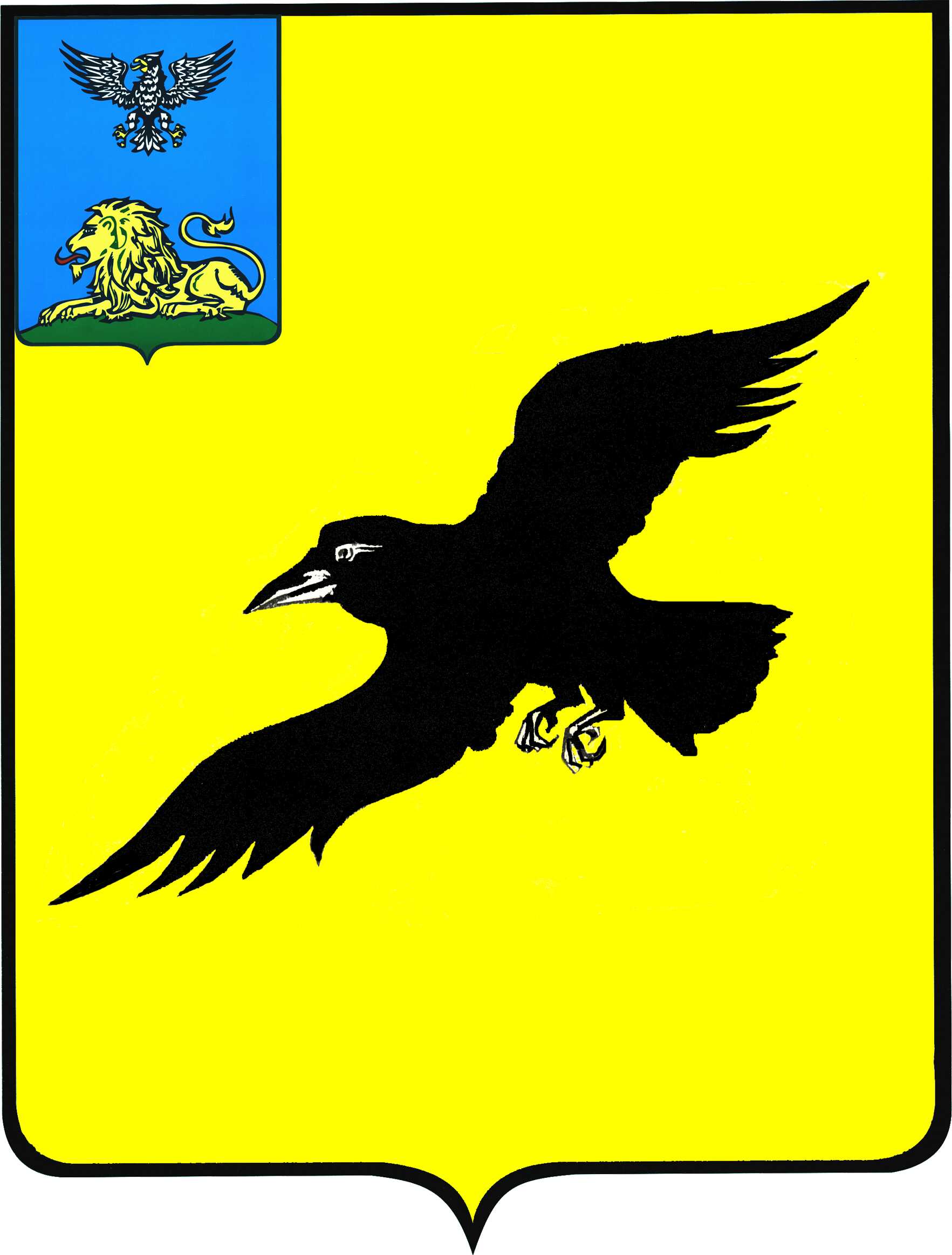 Б е л г о р о д с к а я   о б л а с т ьАДМИНИСТРАЦИЯ ГРАЙВОРОНСКОГО ГОРОДСКОГО ОКРУГАПОСТАНОВЛЕНИЕГрайворон«_18_ »  __мая___2022_ г.								            № _373_В соответствии с постановлением Правительства Российской Федерации от 14 апреля 2022 года № 665 «Об особенностях осуществления в 2022 году государственного (муниципального) финансового контроля в отношении главных распорядителей (распорядителей) бюджетных средств, получателей бюджетных средств» постановляю:1.	Установить, что до 1 января 2023 года комитетом финансов 
и налоговой политики администрации Грайворонского городского округа (далее - комитет) в рамках внутреннего государственного финансового контроля не проводятся проверки главных распорядителей (распорядителей) бюджетных средств, получателей бюджетных средств, в том числе являющихся государственными заказчиками.2.	При поступлении от главных распорядителей (распорядителей) бюджетных средств, получателей бюджетных средств, в том числе являющихся государственными заказчиками, обращений о продлении срока исполнения представлений (предписаний) комитета, выданных до вступления в силу настоящего постановления, комитет принимает с учетом требований, предусмотренных Бюджетным кодексом Российской Федерации, решение 
об удовлетворении таких обращений в течение 10 рабочих дней со дня поступления таких обращений. При этом вновь устанавливаемый срок исполнения указанных представлений (предписаний) не может приходиться 
на дату ранее 01 января 2023 года.3.	Пункт 1 настоящего постановления не распространяется 
на проверки, проведение которых осуществляется в соответствии 
с поручениями главы администрации Грайворонского городского округа.4.	Опубликовать настоящее постановление в газете «Родной край»                      и сетевом издании «Родной край 31» (rodkray31.ru), разместить на официальном сайте органов местного самоуправления Грайворонского городского округа (graivoron.ru).5.	Контроль за исполнением постановления возложить на комитет финансов и налоговой политики администрации Грайворонского городского округа (Ягич И.Н.).6.	Настоящее постановление вступает в силу со дня его официального опубликования.Об особенностях осуществления в 2022 году внутреннего государственного финансового контроля в отношении главных распорядителей (распорядителей) бюджетных средств, получателей бюджетных средствГлава администрации Г.И. Бондарев